Бумажная пластикаИтоговая аттестация1 год обученияТема «Весенний букет в технике аппликации»Задание: выполнить композицию «Букет весенних цветов» в технике аппликация. 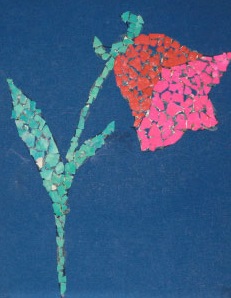 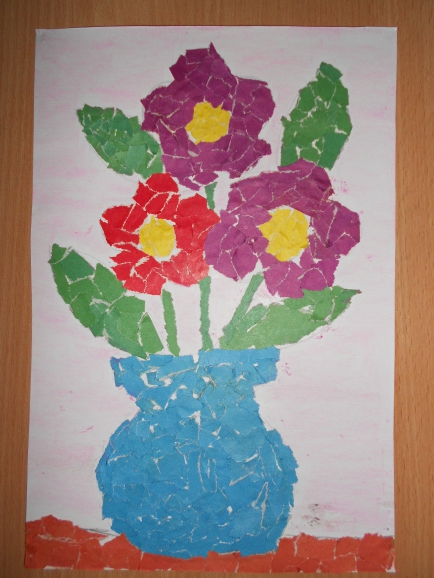 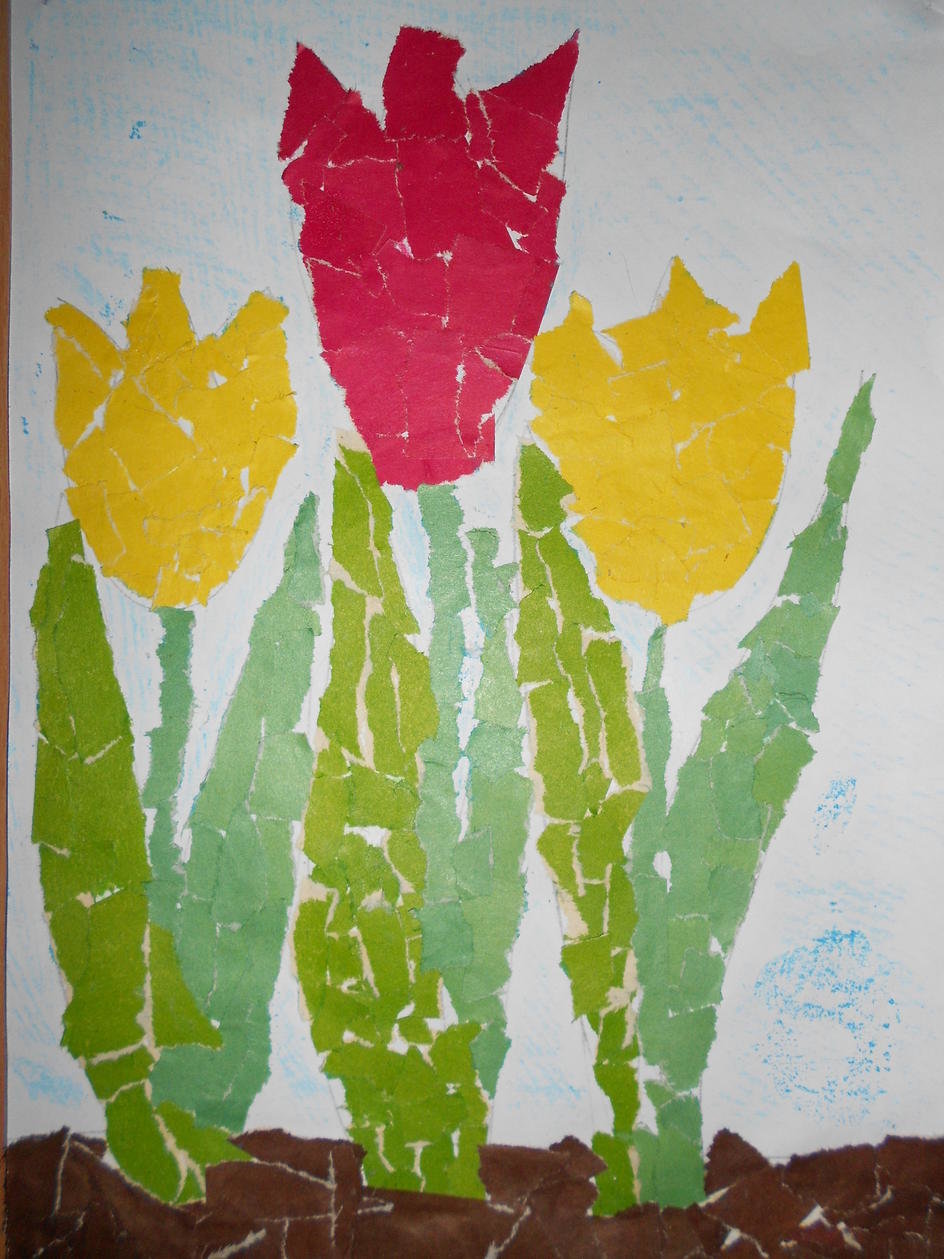 Традиционная  аппликацияАппликация в технике обрыванияОбразец аппликации можно посмотреть на сайте Дворца пионеров: Мастер-класс «Весенний букет».https://www.youtube.com/watch?v=4Xqr3UtmgHM Также можно воспользоваться своим рисунком ипо нему сделать аппликацию.Из каких цветов можно собрать букет. Это могут быть нарциссы, тюльпаны, гвоздики, фиалки, подснежники.Цветы могут быть сделаны из кругов и полосок.Вспоминаем , как делать:На фоне карандашом рисуются Цветы.Бумага рвется на кусочки.На рисунке выкладываетсямозайка из кусочков (сразу приклеивается)Образцы аппликации в технике.Обрывания представлены ниже.